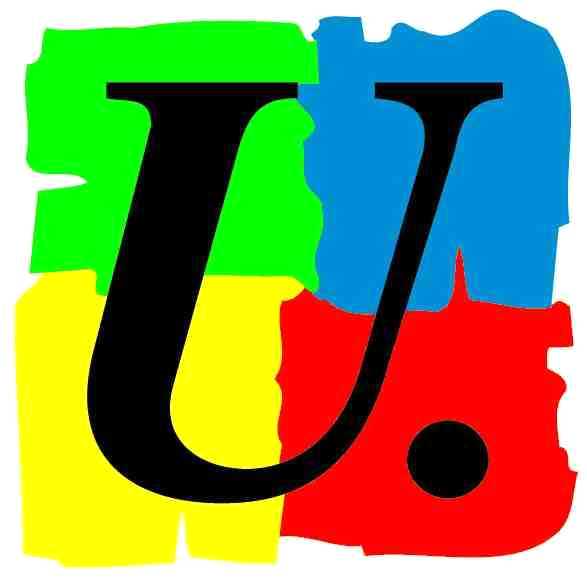 M. le Président, chères et chers collègues,La FSU revendique la gratuité de l’Ecole. On ne peut pas abandonner cette revendication. Donc plus qu’une harmonisation, il faut de l’ambition ! il faut un vrai affichage d’une politique sociale ! il faut rassembler les aides comme le coup de pouce pour la première trousse à outils et les manuels scolaires en lycée, et les transports, et les aides aux logement… A ce titre, c'est l’impôt qui doit être le moteur de cette ambition républicaine ! l’école n’est pas une contrainte ! il ne peut y avoir de budget contraint pour l’école ! La FSU met aussi en garde à la tentation du livre numérique : autant pour la fracture numérique qui existe tout particulièrement dans les familles les plus éloignées de l’école, que pour son cout réel à 5, 6, voire 7 ou 8 ans, durée de vie d’un manuel. D’une manière générale, et sans reprendre tous les points, la FSU trouve que l’avis qui reprend un certain nombre de questions, a trop peu d’ambition pour notre jeunesse. La FSU s’abstiendraJe vous remercieAlain Reiller